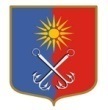 ОТРАДНЕНСКОЕ ГОРОДСКОЕ ПОСЕЛЕНИЕКИРОВСКОГО МУНИЦИПАЛЬНОГО РАЙОНА ЛЕНИНГРАДСКОЙ ОБЛАСТИСОВЕТ ДЕПУТАТОВТРЕТЬЕГО СОЗЫВАР Е Ш Е Н И Еот «13» марта 2019 года № 10О порядке информационного наполнения разделаофициального сайта Отрадненского городского поселения Кировского муниципального района Ленинградской области, касающегося работы совета депутатов Отрадненского городского поселения Кировского муниципального района Ленинградской области В целях обеспечения реализации прав граждан и организаций на доступ к информации о деятельности МО «Город Отрадное» и в соответствии с Федеральным законом 09.02.2009 г. № 8-ФЗ «Об обеспечении доступа к информации о деятельности государственных органов и органов местного самоуправления», руководствуясь Федеральным законом от 06.10.2003 г. № 131-ФЗ «Об общих принципах организации местного самоуправления в Российской Федерации» совет депутатов решил:2. Утвердить порядок информационного наполнения раздела сайта Отрадненского городского поселения Кировского муниципального района Ленинградской области, касающегося работы совета депутатов Отрадненского городского поселения Кировского муниципального района Ленинградской области согласно Приложению к настоящему решению.2. Настоящее решение вступает в силу со дня его официального опубликования.Глава муниципального образования                                           И.В. ВалышковаПриложение к решению совета депутатов МО «Город Отрадное»от «13» марта  2019 г. №10 Порядок информационного наполнения раздела официального сайта Отрадненского городского поселения Кировского муниципального района Ленинградской области, касающегося работы совета депутатов Отрадненского городского поселения Кировского муниципального района Ленинградской области1. Общие положения1.1. Основными целями и задачами функционирования раздела сайта МО «Город Отрадное», касающегося работы совета депутатов МО «Город Отрадное» (далее – Совет депутатов) являются:1.1.1. Предоставление населению официальной информации о деятельности Совета депутатов:- издаваемых нормативных правовых актах;- информации о депутатах;- структуре Совета депутатов;- повестке очередного заседания Совета депутатов;- заявлениях и выступлениях должностных лиц Совета депутатов;- официальных встречах и иных протокольных мероприятиях.1.1.2. Информационное обеспечение органов управления, муниципальных служащих и специалистов муниципальных предприятий и учреждений городского поселения.1.1.3. Повышение доверия к органам местного самоуправления за счет предоставления постоянной информации о деятельности Совета депутатов.1.2. Раздел сайта МО «Город Отрадное», касающегося работы Совета депутатов в сети Интернет размещается на официальном сайте МО «Город Отрадное»: http://www.otradnoe-na-neve.ru. 2. Структура Интернет-сайта2.1. Примерный перечень информации, подлежащей размещению в разделе сайта МО «Город Отрадное», касающегося работы Совета депутатов:- Устав Отрадненского городского поселения Кировского муниципального района Ленинградской области;- решения Совета депутатов, носящие нормативный характер;- информация о депутатах;- структура Совета депутатов;- информация о постоянных комиссиях Совета депутатов;- официальная символика Отрадненского городского поселения Кировского муниципального района Ленинградской области;- почетные граждане Отрадненского городского поселения Кировского муниципального района Ленинградской области;- информация о личном приеме граждан главой МО «Город Отрадное»;- почтовый адрес, контактные телефоны;- новостная информация о работе Совета депутатов.По решению Совета депутатов в указанный перечень могут вноситься изменения и дополнения.2.2. Привлеченная информация (материалы) сторонних информационных источников используется в соответствии с действующим законодательством.3. Требования к информационному наполнению раздела сайта МО «Город Отрадное», касающегося работы Совета депутатов3.1. Информация, размещаемая на Интернет-сайте, носит официальный характер, является публичной и бесплатной.3.2. На сайте может размещаться информация, не носящая официального характера, с обязательным уведомлением о ее источнике.3.3. На Интернет-сайте не допускается размещение:- предвыборных агитационных материалов;- информации о деятельности политических партий, за исключением информации о работе фракций в рамках деятельности Совета депутатов;- коммерческих рекламных материалов;- информации, относимой в соответствии с законодательством РФ к информации ограниченного доступа - государственной тайне и конфиденциальной информации;- информации, нарушающей авторские права;- информации, разжигающей межнациональную рознь, призывающей к насилию или насильственному изменению конституционного строя, содержащей ненормативную лексику;- информации, нарушающей нормы действующего законодательства.4. Организационно-техническое обеспечение Интернет-сайта4.1. Направление материалов, подлежащих опубликованию на официальном сайте МО «Город Отрадное» в разделе, касающегося деятельности Совета депутатов осуществляет руководитель аппарата Совета депутатов.4.2. Направление материалов производиться в электронной форме на электронную почту orgotradnoe@mail.ru и письменной форме в приемную главы администрации МО «Город Отрадное» в сроки, установленные настоящим решением.5. Сроки предоставления материалов, необходимых для опубликования6. Заключительные положения6.1. Электронный адрес сайта МО «Город Отрадное» зарегистрирован в установленном порядке.6.2. Прекращение работы сайта МО «Город Отрадное» производится на основании решения Совета депутатов.НаименованиеСрок предоставления информацииРешения Совета депутатовВ течение 3 (трех) рабочих дней с момента принятияПовестка дня очередного заседанияЗа 5 (пять) рабочих дней до даты заседанияПрочие материалыПо мере необходимости